Resultados generalesSe espera que los alumnos de Lengua y literatura de 5.º grado sean evaluados en 40 competencias para 8 Elementos Esenciales. [Nombre del alumno] ha dominado ___ competencias durante el año.En general, el dominio de lengua y literatura de [Nombre del alumno] se encuentra en la ____ de las cuatro categorías de rendimiento: ______________________.Las competencias específicas que [Nombre del alumno] ha logrado dominar y las que no ha logrado se pueden encontrar en el Perfil de aprendizaje de [Nombre del alumno].en desarrollo	cercano al objetivodentro del objetivo	avanzadoÁreaLos gráficos de barras resumen el porcentaje de competencias que se han dominado por área. No todos los alumnos se evalúan para todas las competencias debido a la disponibilidad de contenido en los diferentes niveles para cada estándar.ELA.C1.1: Determinar los elementos importantes de un texto__ %__ de 10 competencias dominadasELA.C1.2: Construir la comprensión de un texto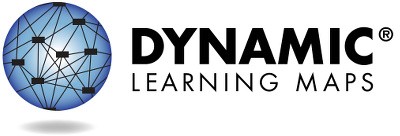 Para obtener más información y recursos, visite https://dynamiclearningmaps.org/states.	Página 1 de 2© Universidad de Kansas. Todos los derechos reservados. Solo con fines educativos. Queda prohibida su utilización con fines comerciales o de otro tipo sin autorización. “Dynamic Learning Maps” es una marca comercial de la Universidad de Kansas.Perfil de rendimiento, continuaciónELA.C1.3: Integrar ideas e información de un texto__ %__ de 5 competencias dominadasELA.C2.1: Utilizar la escritura para comunicarse__ %___ de 10 competencias dominadas*El alumno realizó más evaluaciones y demostró un dominio de competencias que excede lo requerido durante el año.Hay más información sobre el rendimiento de [Nombre del alumno] en cada uno de los Elementos Esenciales que componen cada Área disponible en el Perfil de aprendizaje.Para obtener más información y recursos, visite https://dynamiclearningmaps.org/states.	Página 2 de 2A continuación, se resume el rendimiento de [Nombre del alumno] en relación con los Elementos Esenciales de Lengua y literatura de 5.o grado. Esta información se basa en todas las pruebas de Dynamic Learning Maps (DLM) que realizó [Nombre del alumno] durante el año escolar 2022-23. Durante el año escolar 2022-23, 5.º grado tuvo 19 Elementos Esenciales en 4 Áreas disponibles para la enseñanza. El 5.o grado tuvo un número mínimo requerido para la evaluación de 8 Elementos Esenciales.Se evaluó a [Nombre del alumno] en ___ Elementos Esenciales en ___ de las 4 Áreas.La demostración del dominio de un nivel durante la evaluación supone el dominio de todos los niveles anteriores en los Elementos Esenciales. Esta tabla describe qué competencias demostró su hijo/a en la evaluación y cómo se comparan esas competencias con las expectativas para el nivel de grado escolar.Niveles dominados este añoNo hay evidencia de dominio para este Elemento EsencialElemento Esencial no evaluadoPágina 1 de 4Este informe tiene como objetivo servir como una fuente de evidencia en un proceso de planificación en materia de enseñanza.  Los resultados combinan todas las respuestas de los ítems del año académico completo. Debido a que su hijo/a puede demostrar conocimientos y competencias de manera diferente en distintos entornos, es posible que los resultados de dominio estimados que se muestran aquí no representen completamente lo que su hijo/a sabe y puede hacer.Para obtener más información y recursos, visite https://dynamiclearningmaps.org/states.© Universidad de Kansas. Todos los derechos reservados. Solo con fines educativos. Queda prohibida su utilización con fines comerciales o de otro tipo sin autorización. “Dynamic Learning Maps” es una marca comercial de la Universidad de Kansas.ÁreaElemento EsencialNivel de dominio estimadoNivel de dominio estimadoNivel de dominio estimadoNivel de dominio estimadoNivel de dominio estimadoÁreaElemento Esencial1234 (Objetivo)5ELA.C1.1ELA.EE.RL.5.1Entender los nombres de los objetosIdentificar los acontecimientos más importantes de un cuento conocidoIdentificar los personajes, el marco narrativo y los principales acontecimientosIdentificar palabras que respondan a preguntas explícitasIdentificar detalles que respondan a preguntas explícitasELA.C1.1ELA.EE.RI.5.1Responder preguntas de sí/noReconocer detalles sencillos de un texto conocidoIdentificar y responder preguntas sobre detalles concretosIdentificar palabras relacionadas con la información explícitaUtilizar detalles para identificar información textual explícitaELA.C1.1ELA.EE.RI.5.5Prestar atención a las características de un objetoIdentificar ilustraciones para un texto conocidoIdentificar detalles del texto o de las ilustracionesEntender la finalidad estructural de un textoReconocer que los títulos reflejan la estructura de un textoELA.C1.1ELA.EE.RI.5.7Comprender las funciones de los objetosIdentificar ilustraciones para un texto conocidoIdentificar detalles del texto o de las ilustracionesUtilizar las características básicas del texto para encontrar informaciónUtilizar características específicas del texto para localizar informaciónÁreaElemento 
EsencialNivel de dominioNivel de dominioNivel de dominioNivel de dominioNivel de dominioÁreaElemento 
Esencial1234 (Objetivo)5ELA.C1.2ELA.EE.RL.5.2Identificar personas, objetos, lugares o acontecimientos familiaresIdentificar las acciones de un personajeIdentificar las acciones de un personaje y sus correspondientes consecuenciasIdentificar una breve explicación del argumento de un cuentoIdentificar los detalles relacionados con el argumento de un cuentoELA.C1.2ELA.EE.RL.5.4Identificar personas, objetos, lugares o acontecimientos familiaresIdentificar los usos reales de las palabrasIdentificar los múltiples significados de una palabraIdentificar el significado de palabras de significado múltiple utilizando pistas del contextoConstruir múltiples significados para una palabraELA.C1.2ELA.EE.RL.5.6Identificar personas, objetos, lugares o acontecimientos familiaresIdentificar las acciones de un personajeIdentificar al narradorIdentificar el punto de vista de un narradorIdentificar los sentimientos o pensamientos del narradorELA.C1.2ELA.EE.RI.5.2Identificar personas, objetos, lugares o acontecimientos familiaresIdentificar ilustraciones para un texto conocidoIdentificar detalles concretos en un texto informativoIdentificar la idea principal implícita en un texto informativoIdentificar los detalles clave que respaldan la idea principalELA.C1.2ELA.EE.RI.5.4Identificar personas, objetos, lugares o acontecimientos familiaresIdentificar los usos reales de las palabrasIdentificar el significado de una palabra no ambiguaAsignar un significado a las palabras/frases específicas de un ámbitoAsociar la elección de palabras con el significado del textoELA.C1.2ELA.EE.RI.5.8Reconocer objetos que son igualesIdentificar las relaciones entre detalles concretosIdentificar puntos relacionados en un texto informativoIdentificar la relación entre las afirmaciones y las razones que las respaldanIdentificar los datos de apoyo de un textoÁreaElemento EsencialNivel de dominioNivel de dominioNivel de dominioNivel de dominioNivel de dominioÁreaElemento Esencial1234 (Objetivo)5ELA.C1.2ELA.EE.L.5.4.aIdentificar objetosIdentificar el significado de ciertas palabrasIdentificar la definición de las palabrasIdentificar las palabras que faltan utilizando el contexto de la oraciónIdentificar las palabras que faltan utilizando el contexto del textoELA.C1.2ELA.EE.L.5.5.cIdentificar personas, objetos, lugares o acontecimientos familiaresIdentificar palabras descriptivasIdentificar palabras con significados opuestosComprender los significados de palabras similaresComprender el significado de las palabrasELA.C1.3ELA.EE.RL.5.3Entender los nombres de los objetosIdentificar el personaje y el marco narrativoDescribir los elementos narrativos a partir de los detalles del textoComparar las similitudes entre personajesContrastar los personajes mediante el uso de detallesELA.C1.3ELA.EE.RL.5.5Entender los nombres de los objetosIdentificar ilustraciones para un texto conocidoIdentificar las características del cuentoIdentificar los elementos del cuento que cambianIdentificar la estructura de un textoELA.C1.3ELA.EE.RL.5.9Entender los nombres de los objetosIdentificar características y palabras descriptivasIdentificar las acciones de un personaje y sus correspondientes consecuenciasComparar narrativasIdentificar las similitudes y diferencias entre textos similaresELA.C1.3ELA.EE.RI.5.3Entender los nombres de los objetosIdentificar características y palabras descriptivasIdentificar un detalle concreto en un texto informativoComparar detalles claveComparar y contrastar detalles de un textoELA.C1.3ELA.EE.RI.5.9Entender los nombres de los objetosSacar conclusiones a partir del conocimiento de una categoríaComparar textos informativos sobre el mismo temaIdentificar las similitudes y diferencias entre textosComparar y contrastar los puntos principales de los textosÁreaElemento EsencialNivel de dominioNivel de dominioNivel de dominioNivel de dominioNivel de dominioÁreaElemento Esencial1234 (Objetivo)5ELA.C2.1ELA.EE.W.5.2.bIdentificar personas, objetos, lugares y acontecimientosIdentificar palabras descriptivasIdentificar detalles relacionados con experiencias personalesProporcionar datos e información relacionados con un temaEscribir uno o varios hechos o detalles sobre un temaELA.C2.1ELA.EE.W.5.2.aIndicar una elección entre dos objetosDemostrar la comprensión de preguntas informativas (qué, quién, cuándo, dónde, cuál, cómo y por qué) Escribir datos y detalles sobre un temaPresentar y transmitir información sobre un temaPresentar y escribir información sobre un tema